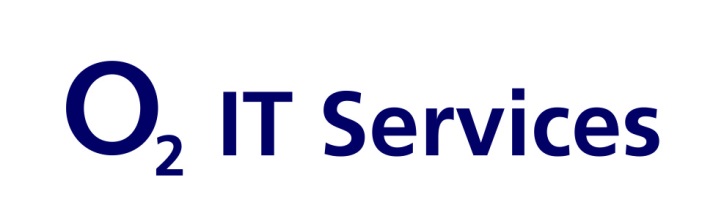 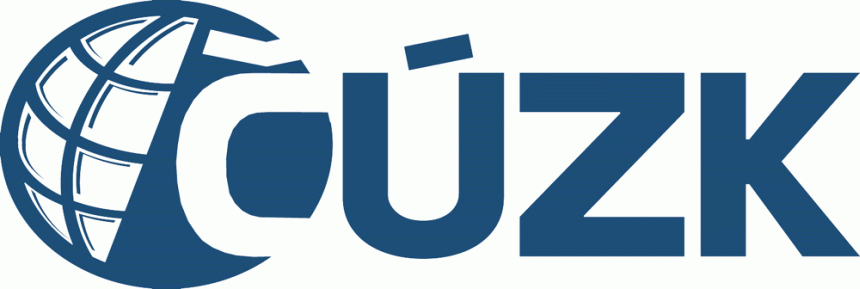 Přehled změn v XSD aplikace SSZ Rámcová smlouva na Rozvoj a údržbu Informačního systému katastru nemovitostí v letech 2015 – 2019číslo smlouvy Objednatele: ČÚZK-13002/2015-24Verze: 1.0Obsah:Přehled změn v XSD aplikace SSZ pro dodávku D7.5.7	1Změny v definicích XSD	3baseTypes_v24.xsd	3Nový typ ExtIdentifikaceRizeniType	3commonTypes_v24.xsd	3Změna RizeniType	3Změny v definicích XSDNásledující kapitola se vztahuje k WSDL a XSD ve verzi 2.4. Pro lepší orientaci jsou v již existujících elementech změny zvýrazněny (podbarveny žlutě). Ve verzi 2.4  došlo ke změně jmenných prostorů (namespace) z verze v2.2 na v2.4. Například http://katastr.cuzk.cz/commonTypes/v2.2 byl změněn na http://katastr.cuzk.cz/commonTypes/v2.4.Další kapitoly popisují obsahové změny.baseTypes_v24.xsdNový typ ExtIdentifikaceRizeniType<xs:simpleType name="ExtIdentifikaceRizeniType">	<xs:restriction base="xs:string">		<xs:minLength value="0" />		<xs:maxLength value="100" />	</xs:restriction></xs:simpleType>commonTypes_v24.xsdZměna RizeniTypeNový:<xs:complexType name="RizeniType">	<xs:annotation>		<xs:documentation>Komplexní typ pro řízení v evidenci KN		</xs:documentation>	</xs:annotation>	<xs:sequence>		<xs:element name="idRizeni" type="bt:IdType" />		<xs:element name="praresKod" type="bt:RizeniPraresKodType" />		<xs:element name="rizeniTyp" type="bt:TypRizeniKodType" />		<xs:element name="poradoveCislo" type="bt:RizeniPoradoveCisloType" />		<xs:element name="rok" type="bt:RizeniRokType" />               <xs:element name="extIdentifikace" type="bt:ExtIdentifikaceRizeniType" minOccurs="0" maxOccurs="1"/>	</xs:sequence></xs:complexType>Původní:<xs:complexType name="RizeniType">	<xs:annotation>		<xs:documentation>Komplexní typ pro řízení v evidenci KN		</xs:documentation>	</xs:annotation>	<xs:sequence>		<xs:element name="idRizeni" type="bt:IdType" />		<xs:element name="praresKod" type="bt:RizeniPraresKodType" />		<xs:element name="rizeniTyp" type="bt:TypRizeniKodType" />		<xs:element name="poradoveCislo" type="bt:RizeniPoradoveCisloType" />		<xs:element name="rok" type="bt:RizeniRokType" />	</xs:sequence></xs:complexType>